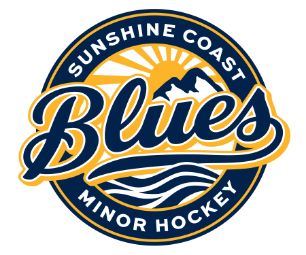 Attendance:  Kate Turner, Adam Gibson, Karen Graves, Jenise Powers, Melissa Kelly, Kori Hudrick, Christine Hardt, Poppy Hallam, Melissa Tripp, Kendra Bell, Adora McTaggartRegrets: Call to order:   6:35 pmSpecial Guest:  Stu FrizzellHe had a meeting with his Junior A board of directors. Next season, specifically November 2, 2024, will be 50 years to the day that pee wees were first on the ice in Sechelt. He felt this is a good time to celebrate 50 years of minor hockey on the coast. Both his Junior A association and our minor hockey group represent youth ages 5-21 years old. He proposes to send out a joint letter and distribute it to channels to contact as many people as he can who’ve been involved in hockey on the Sunshine Coast over the past 50 years. They are looking for stories about people’s hockey experiences over the last 50 years. There will be multi-media opportunities to weave the stories with the help of Elphinstone Secondary’s journalism class. Then it can be catalogued and archived on a special website. Junior A will head it, create the letterhead and take the lead in collecting the memories.All on the SCMHA board support this initiative and are excited to participate.Approval of Agenda: Jenise PowersSeconded: Karen GravesApproval of previous minutes: Kendra BellSeconded: Melissa KellyApproval of Allocation minutes:  Approved and discussed further in the meeting as some numbers may have to change since the meeting.Business arising from previous minutes/action items: All tasks from previous meeting were discussed and all completed. Director ReportsDirector of Hockey Operations: Brad Wingfield. Not available for updates tonight.President’s Report: There was an incident in the flex room involving a minor hockey player.  There needs to be a collaborative approach to use of the flex space between the skating club and minor hockey.Flex space has been traditionally used by the skating club.There is no designated female dressing room so the flex room is sometimes used by female hockey players during co-ed team play, but it’s primarily utilized by the skating club and they keep items in there. There is no room in the arena and as it is, coaches are sharing with refs, which isn’t ideal either. Will circle back to this topic.Vice President’s report:  Items to be discussed under new business.Registrar: Total registrants so far 254
One of our underage requests for U11C decided to move back to U9.  We received an email from a parent stating that their U9 player would be willing to move up to U11C to play in goal if needed.
We do have a request from a 2018 U7 to move up to U9 minor. Team declaration is due tomorrow morning. Jenise completed the form to email inWays and Means: First shift registrations looking great, still need to find a coach. Pro D-Day planning is going well, U11 & U13 waitlisted. Need a few more players in the older divisions. Photo day is Tuesday November 14thManagers meeting September 28thAssociations sponsors are starting to be asked Question of adding sponsors to the third jersey – will be discussed at another date.2023 / 2024 – Tourney dates  ·       November 17th, 18th, 19th  - TBA ·       December 8th, 9th, 10th – TBA ·       January 26th, 27th, 28th – TBA ·       February 16th, 17th, 18th (Family Day) – TBA ·       March 15,16,17 – TBATreasurer:  Account Name & Balance as of today:     Chequing - Organization  00001  $200,421.10        Plan 24 - Organization  00003      $5,065.43             Shares - Class "B" Equity  00001  $116.58                 July and August are reconciled and they balance.One issue is that all the registration deposits have gone into ‘House’ as the team snap report doesn’t differentiate between house and rep…ideas on how the split that, does it matter, can it all go into one?Karen brought up workflow surrounding reimbursements and funding request for ferries and refs. In the past, coaches got advances however there should be an invoice to attach.For submitting receipts for re-imbursement, the submission should include name, description, email for E-transfer, explanation of what team or organization it would be attached to. A form should be completed.Coordinate the ref money by going through Spordle and determine what games head coaches will be travelling for and how many refs will be required for home games, then the invoice with that estimated amount can be submitted to Karen for an advance of funds with an invoice to match up. This way, coaches are not out of pocket and the accounting can be tighter.Christine Hardt will figure out the house teams and females in SpordleShannon Geue will be approached by Adam to handle rep teams. $1000 Canadian tire donation outstanding, Cowrie Dental has been received – follow up?There are so many accounts and there are too many ledger lines. Over 200 lines and too many separations.Karen wants to combine some items to reduce the number of line items. Board agreed that it can be streamlined down so it’s easier for her to account and keep track of.Secretary:  Ferry vouchers. Some of the teams have already picked up ferry vouchers and Poppy is running low. Poppy reached out to the SCRD and hoping to have more by next week and the bulk of them available to give out to managers during the meeting on September 28.Director of Female Hockey:  There is now officially a U9 female team, about 12 kids so far. Kori is going to reach out to the kids and let them know that this team is real and happening. She will also reach out to Esso girls and invite them to see if they want to join.U15 goalie. Shane Heuring canvassed his team to see if anyone wanted to try goalie. Ben Tripp came out and suited up a girl who wants to try. A couple other girls are willing to try. He also suited up a female U13 goalie.There is another U13 female goalie wanting to move up, but with the numbers, the board cannot approve it.**Adam to reach out to family of U13 female goalie to explain.Ice Scheduler: Waiting for the Sechelt ice plant to start up before Kendra enters ice time in to TeamsnapAll house teams have to share ice right now. Adding 3 teams is making it very difficult to find single use ice.U13A is willing to share every 2nd Thursday with goalie camps.Perhaps we can bring back sunrise early ice times. 6:00 am times and rotation a team gets a 6:00 am practice.Equipment Manager: Waiting for shells and gloves. Don’t have stock for U13 and U15 for smaller sizes and hoping for it to get in soon.Third jersey. Some managers have already been starting to anonymously canvass their teams using survey monkey instead of waiting for the association to send it out. Google docs is good for is blind surveys as it doesn’t limit how many you can send out. You must ensure you don’t include any names, emails or identifiers. A message will go out to the managers and coaches.Pinned: A family approached Melissa Tripp and asked if they can spend more than the $1000 team sponsor money to have their logo on the third jersey. To revisit at a meeting with a smaller agenda and possibly an idea for next year.Director of Recreation and Initiation: Had a few managers reach out, Christine wants to do a welcome to the new families. Reached out to Langley about the director of recreation and it’s a very different role than what she would do.Christine will participate in the House team balancing meetings as a representative from the board.Christine can work with the house team managers about training such as the score clock etc. and get help from board members and other parents to come to the practices and show the new parents.When team managers need goalie gear and regular gear, Christine can liaise with Melissa Kelly and Ben Tripp around gear.Risk Manager: Finalizing e-pact. Have to input the spreadsheet when she has the rosters and safeties so she can’t finalize it yet. Adora doesn’t know who the safeties are and has fielded questions around how the kids are wearing their gear and fittings. Safeties don’t actually learn about gear fittings in their training.New Business:Review Team allocation before deadline of Sept 15thThere are 27 co-ed U9 players so it will be split into two teams. We follow the rules of Hockey Canada and they want the teams split into major and minor so there are more puck touches. Adam Nanson was hoping to use Team Genius to evaluate the kids.  It would be too costly and not the best use of minor hockey funds for such young kids. The board has decided not to approve that cost.U11A has 15 and 1.  The U11C teams have 12 and 12, with one more possibly joining. There were some concerns voiced that two teams of 12 may not be enough house players. There are two new U13 players who may want to play down. Need to circle back to this to ensure there is at minimum 12 and 12. Kate will reach out to one U9 to possibly move up and there is talk of a U9 goalie willing to play up if the U11C teams need another goalie.U13C 20 and 1. Oversized roster. Perhaps two from there could move down to U11C.U15C is oversized. Have tried to encourage U15Cs to move up to U18C and the parents provided good feedback, but may not get any of their players to move up and were satisfied to have an over-sized roster in U15C.Oversized U15FU18C will be broken into two. 13+1 and 14+1Final decision on teams to send in:U7: 1U9: 2, 1 femaleU11: 1A, 2CU13: 1A, 1C, 1 female U15: 1A, 1C, 1 femaleU18: 1A, 2CTownhall recap-review questions/suggestions from members PinnedHockey access fund criteria. All requests go through the registrar so the information sheet needs to have the registrar’s email address but otherwise, the documentation is excellent. The board believes it is important to have accessible hockey. All hardship requests should go through other funding channels first before the association access fund, and Jenise is familiar and can direct families to the funding streams and can still enroll the players before funds are received and can note in Teamsnap that the funding is coming. There should be no barriers to play.Request to have additional signing authority on Credit Union accounts.  Last year there was three signing authorities and this year only two.Adam made a motion to add Kate Turner to signing authority making Karen Graves, Adam Gibson and Kate Turner signatories.Seconded Christine HardtOversized Roster sitting out policy. Christine Hardt created a policy and went through it with the coaches and came up with the following suggestion:First criteria would be missed practiceThen coach’s discretion such as for behaviourThen drawing from a hat. The kid’s name is drawn and they sit that game, then remains out of the hat. If it gets to the point that they’ve had to sit all the names pulled from the hat, they will put the names back in the hat and start again. They did that with the team Christine was managing last year, but they didn’t get to a second round. Usually kids miss random games, so not often kids are sitting. Association Skills Training. $10K set aside for every C team for skills training and development.  Each team would be entitled to 3 paid training sessions at about $200 per session. Plan is to build a training vendors list, have Brad Wingfield review coaching plans of those vendors and then the approved list can go out to the coaches and managers. Teams can utilize their funding envelope to invite the approved vendors to a practice, whether it be on ice or dryland and the vendor will invoice the association. Teams will be free to hire the approved vendors beyond their approved amount at their own cost. Plan is to communicate this to the managers and coaches at their meeting on September 28.Other businessSeptember goalie gear updateBen needed to purchase 5 goalie sticks for U9 and U11 and needs 1.5 to 2 complete bags for U11We need to consider goalie helmets when providing gear to younger goalies. Perhaps provide a credit for parents to purchase a goalie helmet so they get the correct size for their child.Motion from Kate Turner to spend up to $5500 on goalie gear.Seconded by Jenise Powers. Passed.Items for next meeting agendaU18 scholarship tournament.Collaborative approach to use of the flex space between skating club and minor hockey.Recap and questions from the Town HallSponsorship on third jerseys.Task List:Adam to reach out to U13 goalie family about board’s decision not to allow her to play up.Adam to reach out to Shannon Geue about creating coach costing invoices for rep teams so coaches can get advances to cover out of pocket expenses.Kate will reach out to U9 to see if they are interested in moving up to U11C.Next meeting October 18th at 7:00 pm  Sechelt location TBD. Possibly Sechelt Rink.DivisionSkatersGoalieU716U927U9 Female11*includes 3 overage requests*includes 3 overage requests*includes 3 overage requestsU11A151*includes 1 underage request*includes 1 underage request*includes 1 underage requestU11C221*includes 1 underage request*includes 1 underage request*includes 1 underage requestU13A171*includes 1 underage request*includes 1 underage request*includes 1 underage requestU13C201*includes 1 moving away*includes 1 moving away*includes 1 moving awayU13 Female142U15A171U15C192U15 Female20U18A192U18C242TOTAL24113Waiting for transfers:Waiting for transfers:Waiting for transfers:U18C (BC)1